Mobilní kompostovací zařízení pro obec Mořkov s partnerskou obec Životice u Nového JičínaNa základě rozhodnutí Ministerstva životního prostředí č. 12134424-SFŽP, reg. číslo akce CZ.1.02/4.1.00/12.16315 byly poskytnuty finance pro Mobilní kompostovací zařízení:Státní fond životního prostředí ČR – Operační program ŽP 5% - 337 572,50 KčFond soudržnosti EU 85% 5 738 732,50 Kč+ vlastní prostředky obceNákup:kolový traktor s čelním nakládačem a lopatou DEUTZ – FAHR 5100 + TE + multifunkční lopatabiodrtič – míchač – ZAGO Ecogreen 07 SDuzavřený kompostovací systém CM 1,5prosévací síto FLIPSCREEN S – 45měřící zařízení – teploměr/vlhkoměr + office setváha – JAS PROFI B3X7kontejnery – BRASCO N10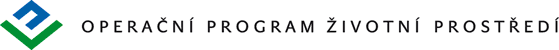 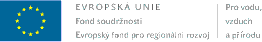 